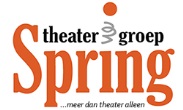 AANMELDING NIEUW LID 	: 	Speler of Danser?		:	Roepnaam 			:	Achternaam			:	Straat en huisnummer		:	Postcode en woonplaats	:	Telefoonnummer		:	E-mailadres			:	Geboortedatum		:	GEGEVENS CONTACTPERSOON Naam				:	Adres				:	Woonplaats			:	Telefoonnummer		:	E-mailadres			: 	GEGEVENS OUDER (S) Naam				:	Adres				:	Woonplaats			:	Telefoonnummer		:	E-mailadres			: 	Factuur contributie sturen naar :